1.В документ начисления попадают хвосты из прошлых периодов.В документ начисления.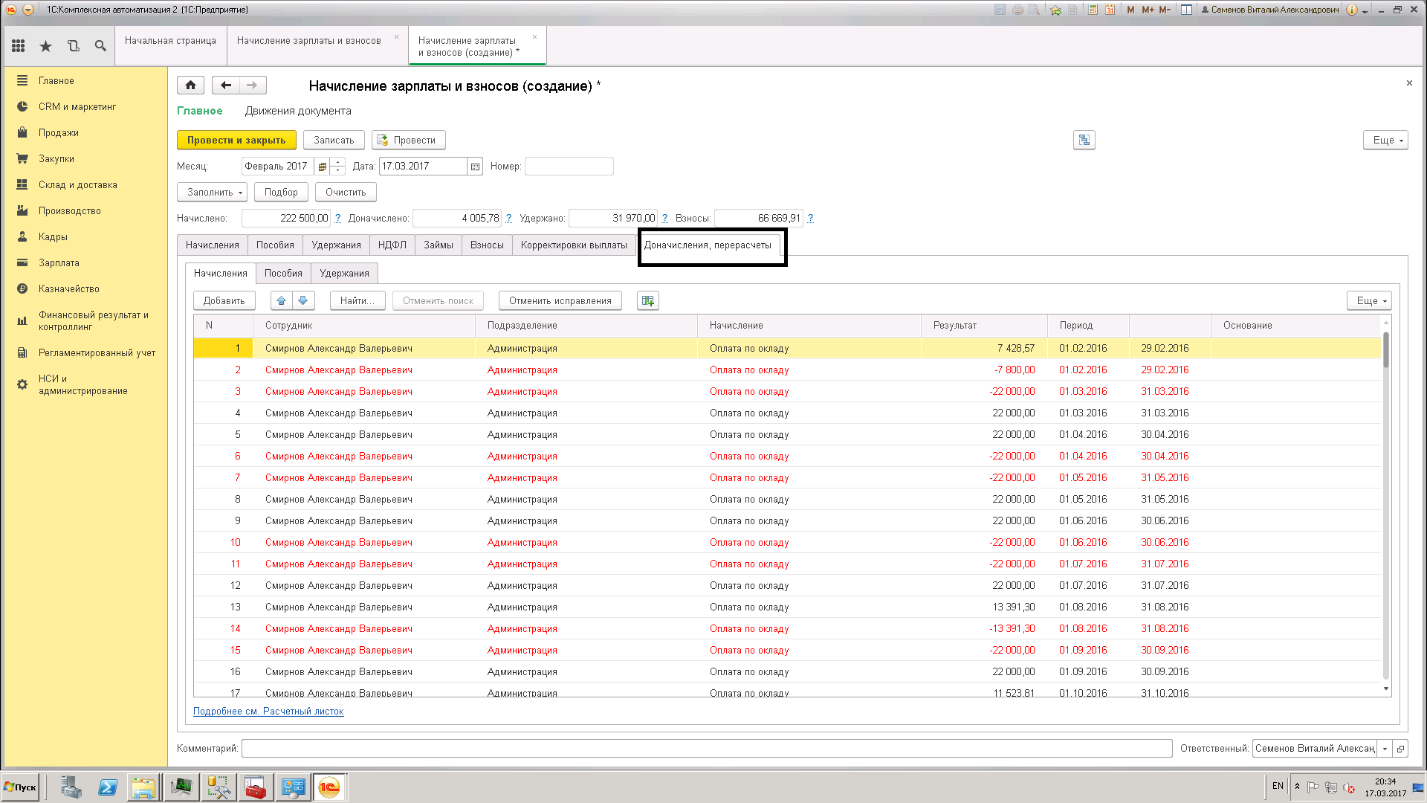 2. Некорректно считается средняя зарплата  пример командировки ) не совпадают  количество дней отработанных в КА и ЗУП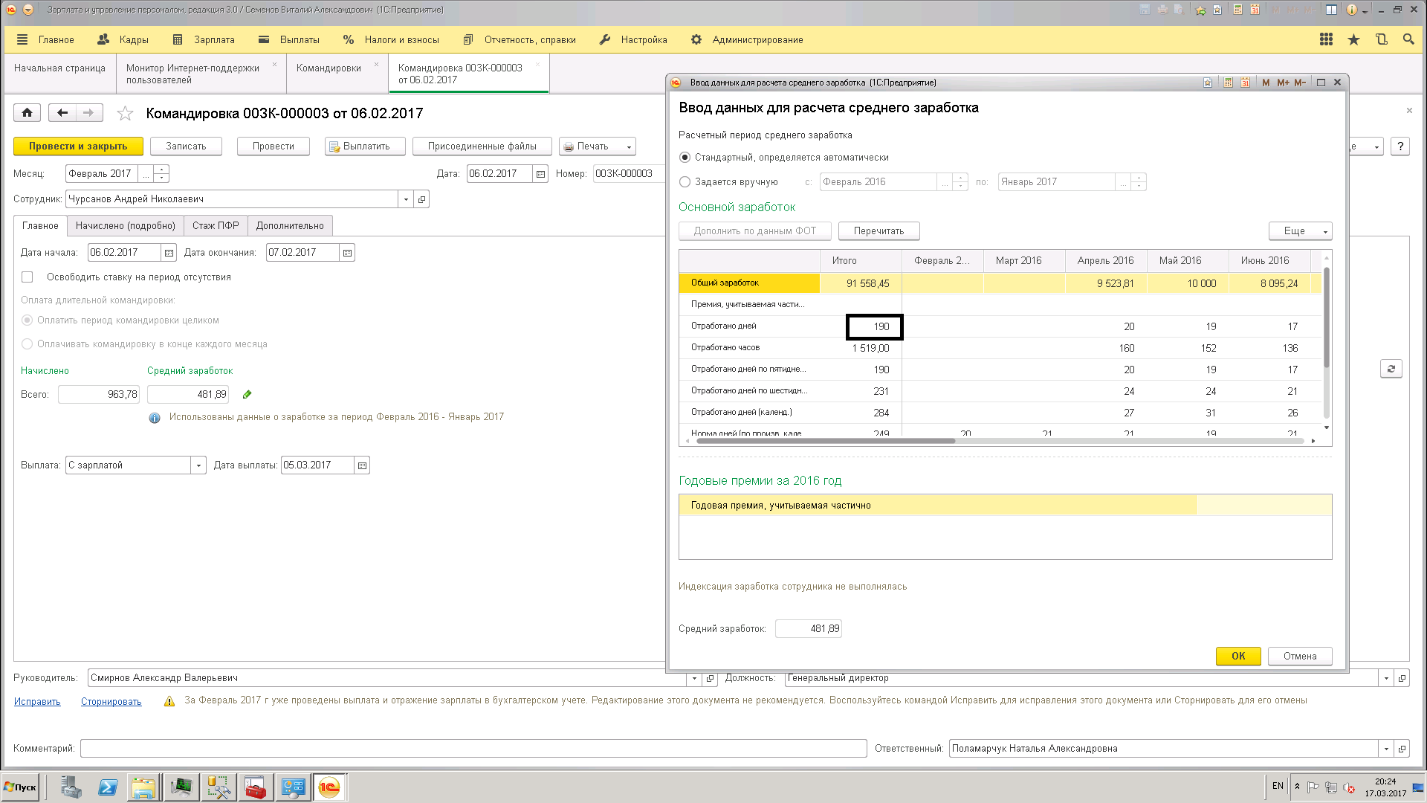 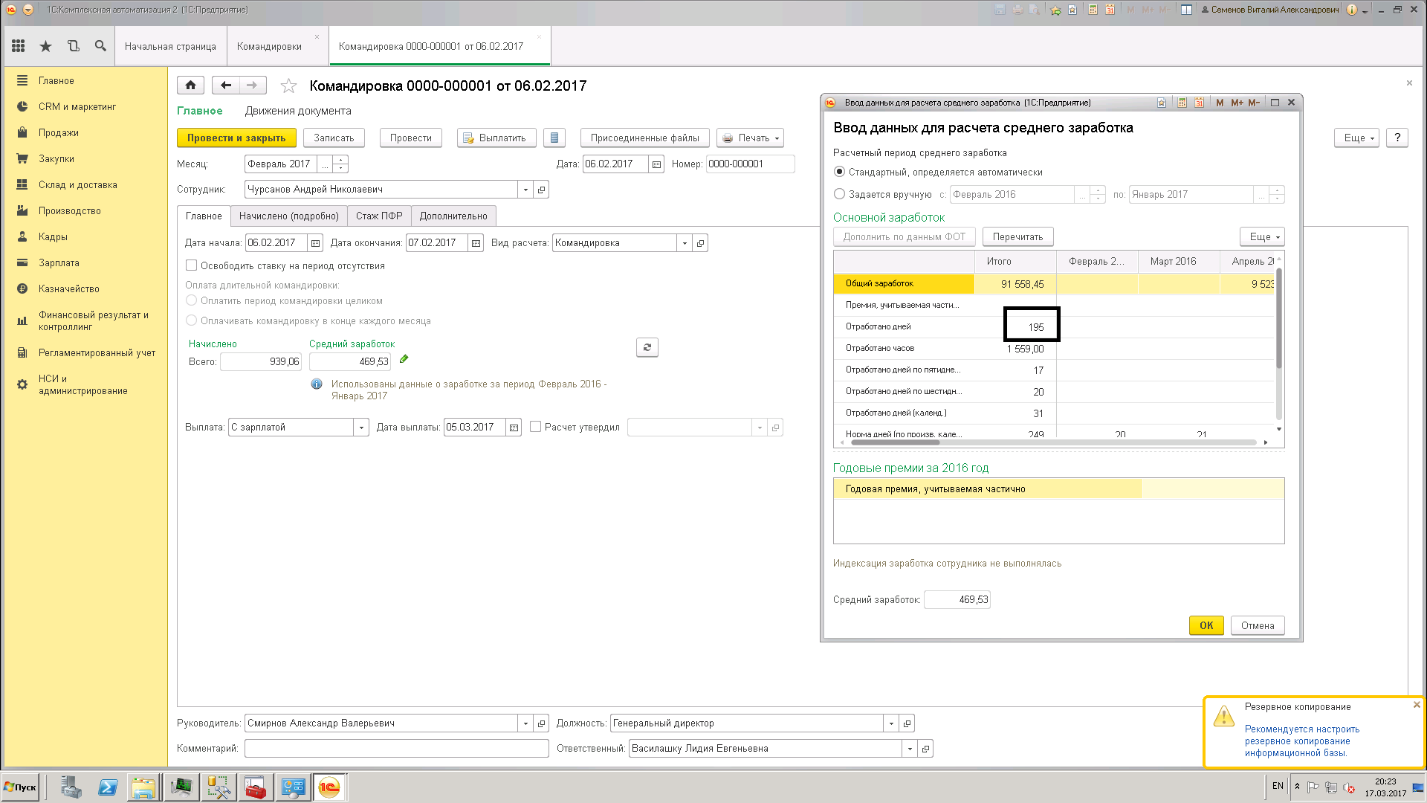 3. Некорректно перенесены остатки отпусков .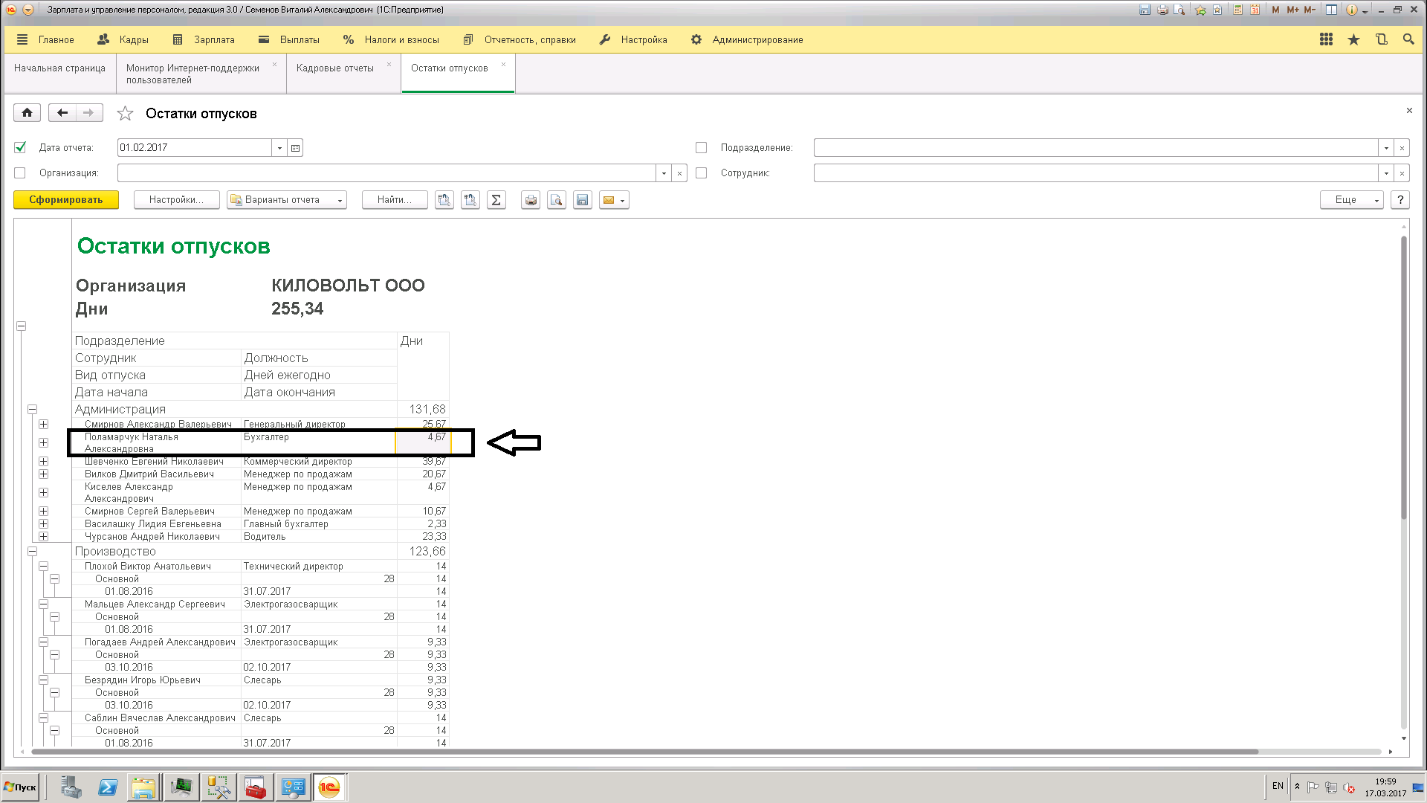 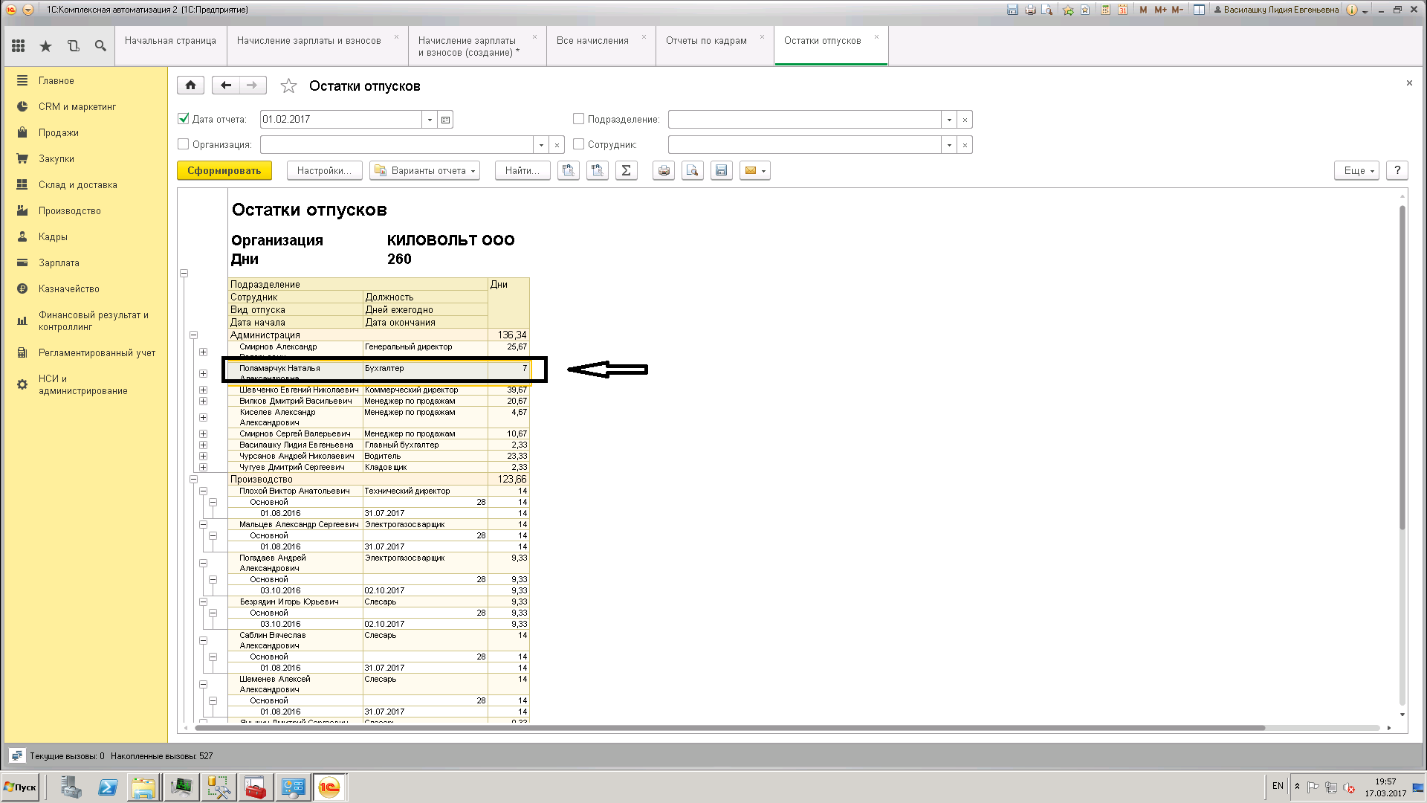 